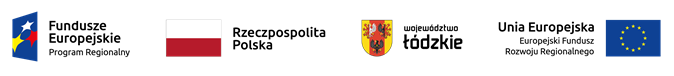                                                                                   Załącznik do uchwały Nr 1070/23                                                                                   Zarządu Województwa Łódzkiego
                                                                                  z dnia 28.11.2023 r.Informacja o projekcie wybranym  do dofinansowania ze środków Europejskiego Funduszu Rozwoju Regionalnego znajdującym się w wykazie projektów zidentyfikowanych w ramach trybu pozakonkursowego, stanowiącym załącznik nr 4 do Szczegółowego opisu osi priorytetowych Regionalnego Programu Operacyjnego Województwa Łódzkiego na lata 2014-2020Informacja o projekcie wybranym  do dofinansowania ze środków Europejskiego Funduszu Rozwoju Regionalnego znajdującym się w wykazie projektów zidentyfikowanych w ramach trybu pozakonkursowego, stanowiącym załącznik nr 4 do Szczegółowego opisu osi priorytetowych Regionalnego Programu Operacyjnego Województwa Łódzkiego na lata 2014-2020Informacja o projekcie wybranym  do dofinansowania ze środków Europejskiego Funduszu Rozwoju Regionalnego znajdującym się w wykazie projektów zidentyfikowanych w ramach trybu pozakonkursowego, stanowiącym załącznik nr 4 do Szczegółowego opisu osi priorytetowych Regionalnego Programu Operacyjnego Województwa Łódzkiego na lata 2014-2020Informacja o projekcie wybranym  do dofinansowania ze środków Europejskiego Funduszu Rozwoju Regionalnego znajdującym się w wykazie projektów zidentyfikowanych w ramach trybu pozakonkursowego, stanowiącym załącznik nr 4 do Szczegółowego opisu osi priorytetowych Regionalnego Programu Operacyjnego Województwa Łódzkiego na lata 2014-2020Informacja o projekcie wybranym  do dofinansowania ze środków Europejskiego Funduszu Rozwoju Regionalnego znajdującym się w wykazie projektów zidentyfikowanych w ramach trybu pozakonkursowego, stanowiącym załącznik nr 4 do Szczegółowego opisu osi priorytetowych Regionalnego Programu Operacyjnego Województwa Łódzkiego na lata 2014-2020Informacja o projekcie wybranym  do dofinansowania ze środków Europejskiego Funduszu Rozwoju Regionalnego znajdującym się w wykazie projektów zidentyfikowanych w ramach trybu pozakonkursowego, stanowiącym załącznik nr 4 do Szczegółowego opisu osi priorytetowych Regionalnego Programu Operacyjnego Województwa Łódzkiego na lata 2014-2020Informacja o projekcie wybranym  do dofinansowania ze środków Europejskiego Funduszu Rozwoju Regionalnego znajdującym się w wykazie projektów zidentyfikowanych w ramach trybu pozakonkursowego, stanowiącym załącznik nr 4 do Szczegółowego opisu osi priorytetowych Regionalnego Programu Operacyjnego Województwa Łódzkiego na lata 2014-2020Informacja o projekcie wybranym  do dofinansowania ze środków Europejskiego Funduszu Rozwoju Regionalnego znajdującym się w wykazie projektów zidentyfikowanych w ramach trybu pozakonkursowego, stanowiącym załącznik nr 4 do Szczegółowego opisu osi priorytetowych Regionalnego Programu Operacyjnego Województwa Łódzkiego na lata 2014-2020Lp. Numer WnioskuNazwa Wnioskodawcy Tytuł  projektuCałkowita wartość projektu (PLN)  Dofinansowanie (PLN)Wnioskowane dofinansowanie z EFRR (PLN)Procent przyznanych punktów1WND-RPLD.04.02.01-10-0001/23Gmina Koluszki„Termomodernizacja budynku Szkoły Podstawowej nr 1 przy ul. Zagajnikowej 14 w Koluszkach”2 310 902,681 382 091,591 382 091,5987,78 %